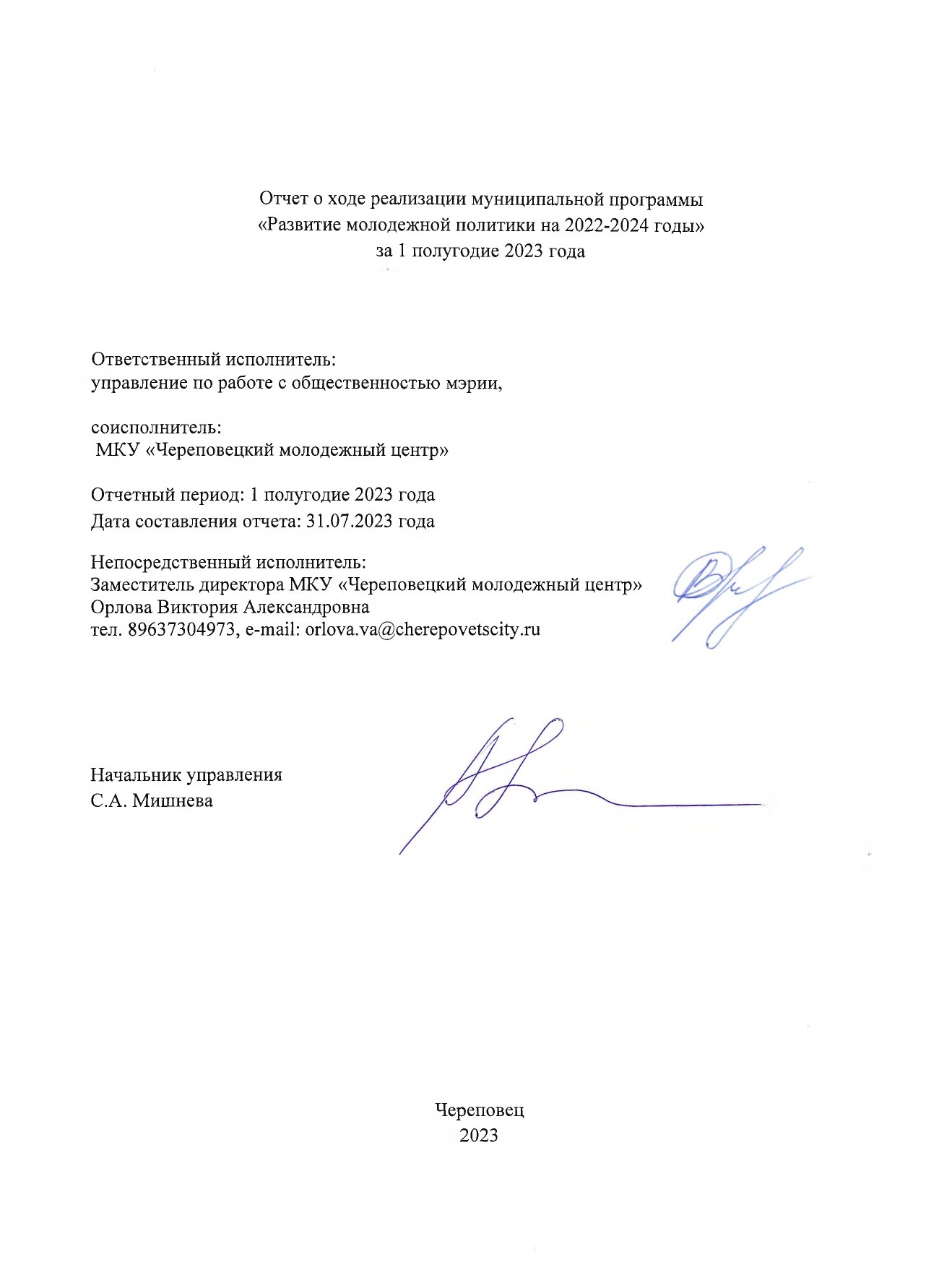 Результаты реализации муниципальной программы, достигнутые за 1 полугодие 2023 года.Описание основных конкретных результатов, выполненных в 1 полугодии 2023 г.Муниципальная программа «Развитие молодежной политики» на 2022-2024 годы (далее – Программа), утверждена постановлением мэрии города от 25.10.2021 № 4084 (в редакции постановления мэрии города от 28.04.2023 № 1205).Программа разработана с целью создания условий для духовного, физического, культурного, творческого, профессионального, социального развития молодежи, включения молодежи в решение вопросов местного значения муниципального образования «Городской округ город Череповец Вологодской области». Ответственный исполнитель Программы: мэрия города (управление по работе с общественностью).Реализация Программы рассчитана на период 2022-2024 годов со следующими основными задачами: 1. Интеграция молодежи в социально-экономические отношения:2. Интеграция молодежи в общественно-политические отношения:3. Интеграция молодежи в социокультурные отношения:Сведения о достижении значений целевых показателей (индикаторов) Программы, на 1 июля 2023 года представлены в приложении 1.Сведения о порядке сбора информации и методике расчета значений целевых показателей (индикаторов) Программы представлены в приложении 2.Результаты реализации основных мероприятий Программы, выполненных в 1 полугодии 2023 г.1. В рамках решения задачи 1 «Интеграция молодежи в социально-экономические отношения», в первом полугодии 2023 года достигнут следующий результат: обеспечено временное трудоустройство несовершеннолетних в возрасте от 14 до 18 лет в свободное от учебы время в количестве 79 человек.В целях достижения вышеуказанного результата были реализованы программные мероприятия основного мероприятия 1 «Организация временного трудоустройства несовершеннолетних в возрасте от 14 до 18 лет в свободное от учебы время»:- за период с июня по август 2023 года планируется трудоустроить 200 человек. В июне 2023 года было трудоустроено 79 человек, из них 6 – подростки в трудной жизненной ситуации, состоящие на учете в УМВД. - в части мероприятий, направленных на содействие развитию системы профориентации проведено городское мероприятие «Торжественная церемония награждения лучших выпускников учреждений системы СПО» в рамках празднования Дня молодежи. Были выпущен каталог лучших студентов учреждений СПО (169 студентов), который был передан потенциальным работодателям города. Лучшие выпускники получили стелы и сертификаты о включении в электронный каталог лучших выпускников. Мероприятие прошло на территории мемориального музея им. В.В. Верещагина 21 июня 2023 года.  Также, с целью поощрение лучших представителей детских и молодежных общественных организаций, было проведено городское мероприятие «Торжественная церемония награждения молодежного актива».  Мероприятие прошло в АНОК «Благовещенская старина», арт-пространство «Петров Ям» 23 июня 2023 года, участие в нем приняли 45 человек. 2. В рамках решения задачи 2 - «Интеграция молодежи в общественно-политические отношения» на 1 июля 2023 года достигнуты следующие результаты:- количество детских и молодежных общественных объединений, молодежных инициативных групп обеспечено на уровне 75 единиц; - доля молодых граждан, участвующих в деятельности детских и молодежных общественных объединений, молодежных инициативных групп (от общего количества молодежи) обеспечена на уровне 39%; - количество организаций и физических лиц в возрасте от 14 до 35 лет – победителей различных грантовых конкурсов и конкурсов на соискание финансовой поддержки обеспечено на уровне 9 единиц; - количество городских проектов, ежегодно инициируемых и реализуемых молодежью (детскими и молодежными общественными объединениями, молодежными инициативными группами) обеспечено на уровне 15; - количество молодых граждан, участвующих в мероприятиях патриотической направленности в сфере молодежной политики из числа молодежи, участвующей в мероприятиях и проектах МП обеспечено на уровне 18 645.В целях достижения вышеуказанных результатов были реализованы программные мероприятия основного мероприятия 2 «Организация и проведение мероприятий с детьми и молодежью».2.1. В части мероприятий, направленных на содействие патриотическому и духовно-нравственному воспитанию молодежи проведено: - с целью привития чувства гордости за свою страну, малую родину, воспитание чувства патриотизма у молодежи, проводятся торжественные церемонии вручения паспортов гражданам Российской Федерации в преддверии памятных дат, государственных и иных праздников. Церемонии проходят в мэрии города. Для вручения паспортов приглашаются почетные гости. Юноши и девушки, достигшие возраста 14-ти лет, приходят на церемонию вместе с родителями, организовано фотографирование детей. С каждым месяцем возрастает количество ребят, желающих получить паспорт в торжественной обстановке, в январе – 87 человек, в марте паспорта вручали девушкам, в преддверии Международного женского дня – 40 человек, июнь – 86 (проходят без финансирования). - городское мероприятие «Фестиваль ЮНАРМИИ» прошло 16 апреля на базе МАОУ «Центр образования имени И.А. Милютина, структурное подразделение школа №23», участие приняли 140 юнармейцев. Участники фестиваля занимались по 5 направлениям: информационное, военно-спортивное, творческое, лидерское и площадка для кураторов «Программы развития юнармейских отрядов».  В рамках фестиваля состоялся диалог с Героем, куратором отряда «Юнармейцы32», ветераном войны, ветераном труда, участником боевых действий в Афганистане Сергеем Генриховичем Шипуновым. Так же были награждены лучшие кураторы, отряды и юнармейцы города Череповец за 2022 год.- сборы отрядов ВВПОД «ЮНАРМИЯ» (далее – Сборы), дата проведения – 21 апреля 2023 года, место проведения – дер. Заозерье, Кадуйского района Вологодской области (полигон ФГКВОУ ВО «ВУРЭ»). В Сборах приняли участие 120 юнармейцев. Сборы проведены с целью популяризации Всероссийского детско-юношеского военно-патриотического общественного движения «ЮНАРМИЯ» (далее – ВВПОД «ЮНАРМИЯ») на территории города Череповца. В рамках Сборов выполнены следующие задачи: повышение интереса к военно-прикладным дисциплинам у подрастающего поколения; пропаганда здорового образа жизни, укрепление физической закалки и выносливости у юнармейцев города Череповца; создание условий для обмена опытом между юнармейскими отрядами города Череповца; привлечение внимания общественности к деятельности ВВПОД «ЮНАРМИЯ» на территории города Череповца; стимулирование деятельности педагогов, направленной на развитие деятельности ВВПОД «ЮНАРМИЯ» на территории города Череповца.В программу Сборов вошли: общефизическая подготовка, сборка-разборка АК-74, надевание ОЗК, стрельба, марш-бросок на 3 км, инженерно-саперная деятельность. Данные этапы прошли для всех возрастных групп.2.2. В части мероприятий, направленных на поддержку социально значимых инициатив и проектов молодых граждан в период с сентября 2022 года по май 2023 года проведено городское мероприятие «Команда мэра». Проект проводится ежегодно с целью развития и поддержки перспективной молодежи, обладающей высоким уровнем лидерских качеств и управленческих компетенций; поиска путей решения основных проблем молодежи в г. Череповце (спорт, досуг, образование, трудоустройство и т.д.); информирования о деятельности мэрии г. Череповца. В проекте приняли участие 50 школьников и студентов. 2.3. В части мероприятий, направленных на поддержку детских и молодежных общественных объединений и инициативных групп, ежемесячно, на трёх городских территориях (пл. Химиков, у СКЗ «Алмаз» и у СОШ № 14), проводятся акции по раздельному сбору отходов «РазДельный сбор». Акции проведены общественным движением «РазДельный сбор» совместно с мэрией города и МКУ «ЧМЦ». Деятельность движения стимулирует появление и развитие новой системы обращения с отходами в России и формирует осознанное, рациональное отношение людей к природным ресурсам. Формат акций: группа волонтёров размещает контейнеры для приёма вторсырья. Жители города могут принести на акцию заранее рассортированные по фракциям отходы. По окончании акции собранное вторсырьё ежемесячно отправлялось на предприятия переработчиков. Количество участников каждой акции – порядка 500 человек (проходят без финансирования).В реестре МКУ «ЧМЦ» по состоянию на 30.06.2023 находилось 75 молодежных общественных объединения, молодежных инициативных групп, студенческих и волонтерских отрядов. Данным организациям оказана информационная, методическая, организационная поддержка. 2.4. В части мероприятий, направленных на поддержку развития добровольчества (волонтерства) на территории города реализуется проект «Формирование комфортной городской среды». Основной целью Проекта является привлечение Федерального финансирования на благоустройство городских территорий. Сроки проведения: 15 апреля -30 мая 2023. Место проведения - территория города Череповца.  Проект был реализован благодаря работе волонтеров с населением – информирование о проекте и территориях для голосования, инструктаж и оказание помощи в голосовании, предварительное обучение. В период реализации проекта в г. Череповце работали 276 волонтеров, у каждого был индивидуальный рабочий планшет, личный кабинет, с помощью которого можно было отследить количество собранных голосов горожан. Волонтеры собрали голоса 43 000 горожан, что обеспечило выделение г. Череповцу федерального финансирования.Мероприятий, направленных на развитие политической грамотности, правовой культуры молодежи и направленных на содействие развитию интеллектуального потенциала молодежи в 1 полугодии 2023 года не проводились.3. В рамках решения задачи 3 - «Интеграция молодежи в социокультурные отношения» на 1 июля 2023 года достигнуты следующие результаты: 	- доля молодых граждан, участвующих в мероприятиях и проектах Программы (от общего количества молодежи) составила 77,2%; - количество молодых граждан – участников мероприятий областного, федерального уровня в сфере молодежной политики из числа молодежи, участвующей в мероприятиях и проектах Программы, составило 16 331 человек.В целях достижения вышеуказанных результатов были реализованы программные мероприятия основного мероприятия 2 «Организация и проведение мероприятий с детьми и молодежью».3.1. В части мероприятий, направленных на поддержку молодых семей, формирование семейных ценностей молодежи:В рамках текущей деятельности МКУ «ЧМЦ» осуществляется координация деятельности клубов молодых семей города.  В г. Череповце 15 клубов численностью 1 150 человек. Ежемесячно на базе МКУ «ЧМЦ» проходили совещания руководителей семейных клубов. Проведены следующие традиционные мероприятия: участие семейных клубов в праздновании Дня православной молодежи; встреча-занятие арт-терапевтической группы для мам, в рамках программы развития деятельности семейных клубов «Маленькая страна»; областная акция, посвященная Дню защиты детей; организационно-координационная деятельность по участию представителей семейных клубов города в вебинарах для представителей клубов молодых семей Вологодской области.3.2. В части мероприятий, направленных на профилактику асоциальных явлений и профилактику экстремизма и терроризма в молодежной среде.МКУ «ЧМЦ» является субъектом профилактики правонарушений несовершеннолетних в рамках Федерального закона от 24.06.1999 № 120-ФЗ «Об основах системы профилактики безнадзорности и правонарушений несовершеннолетних». В рамках данного направления осуществлена организация работы по социализации молодежи, попавшей в трудную жизненную ситуацию и профилактике негативных явлений в молодежной среде. Специалисты МКУ «ЧМЦ» в 1 полугодии 2023 года вели активную работу в учреждениях среднего профессионального образования, школах города, встречались с родительским сообществом с целью профилактики употребления алкоголя, наркотических средств, затрагивают вопросы административной и уголовной ответственности молодежи. В рамках Единых дней профилактики (далее - ЕДП) налажено взаимодействие со структурами УМВД, медицинских учреждений и т.п. Всего проведено 65 ЕДП за 1 полугодиеТакже в рамках данных мероприятий проведены сборы для несовершеннолетних «Неделя в армии» для юношей и «Шаг вперед» для девушек (далее – Сборы).  По Итогам Сборов была достигнута цель - создание условий для социализации несовершеннолетних юношей с девиантным поведением, состоящих на профилактическом учете в комиссиях по делам несовершеннолетних и защите их прав г. Череповца (без использования средств городского бюджета). Общее количество участников Сборов – 20 человек (проходит без финансирования).В части мероприятий, направленных на содействие развитию эстетического, физического воспитания и содержательного досуга молодежи; на содействие участию молодежи г. Череповца в мероприятиях областного и федерального уровня и на поддержку талантливой молодежи, мероприятий в 1 полугодии 2023 года не проводились.	Сведения о степени выполнения основных мероприятий Программы представлен в приложении 3.Результаты использования бюджетных ассигнований городского бюджета и иных средств на реализацию мероприятий Программы по состоянию на 1 июля 2023 годаОтчет об использовании бюджетных ассигнований городского бюджета на реализацию Программы по состоянию за первое полугодие 2023 года представлен в приложении 4.Информация о расходах городского, федерального, областного бюджетов, внебюджетных источников на реализацию целей Программы города представлена в приложении 5.Информация о внесенных ответственным исполнителем изменениях в ПрограммуВ 1 полугодии 2023 года в Программу были внесены следующие изменения: Постановлением мэрии города от 14.02.2023 № 399.Внесение изменений в Программу обусловлено необходимостью корректировки мероприятий, запланированных к проведению в 2023 году (Перечня мероприятий с детьми и молодежью, организуемых и проводимых в рамках направления 2 Программы).  Включено в перечень мероприятие – Городское мероприятие «Один день в ВУРЭ».В показатель № 5 «Доля молодых граждан, участвующих в мероприятиях и проектах Программы» заложено участие молодежи города в возрасте от 14 до 35 лет.2. Постановлением мэрии города от 28.04.2023 № 1205.На основании протокола экспертного совета по бюджету и экономической политике в городе №2 от 27.02.2023 г. и ГРБС мэрии №5 от 23.03.2023 г. внесены изменения в муниципальную программу в части увеличения финансирования основного мероприятия 2 «Организация и проведение мероприятий с детьми и молодежью» на проведение городского мероприятия «Один день в ВУРЭ».Сведения о планируемых до конца 2023 года изменениях в ПрограммеВ июле 2023 года планируется внесение изменений в Программу в части финансового обеспечения на текущий финансовый год и перечня мероприятий (в Приложении 2.2. к Программе «Перечень мероприятий с детьми и молодежью, организуемых и проводимых в рамках Основного мероприятия 2 Программы»). Иная необходимая информация необходимая для мониторинга и контроля реализации муниципальной программы отсутствует.Приложение 1Сведения о достижении значений целевых показателей (индикаторов) ПрограммыФактические значения включены из отчетной информации по муниципальной программе «Развитие молодежной политики» на 2013-2023 годы за 2022 годПриложение 2Сведения о порядке сбора информации и методике расчета целевых показателей (индикаторов)ПрограммыПриложение 3Сведенияо степени выполнения основных мероприятий ПрограммыПриложение 4Отчет об использовании бюджетных ассигнованийгородского бюджета на реализацию ПрограммыПриложение 5Информация о расходах городского, федерального, областного бюджетов, внебюджетныхисточников на реализацию целей Программы города№ п/пНаименование целевого показателя (индикатора) муниципальной программыЕд. измеренияЗначение показателя (индикатора) муниципальной программы, подпрограммы, ведомственной целевой программыЗначение показателя (индикатора) муниципальной программы, подпрограммы, ведомственной целевой программыЗначение показателя (индикатора) муниципальной программы, подпрограммы, ведомственной целевой программыЗначение показателя (индикатора) муниципальной программы, подпрограммы, ведомственной целевой программыОбоснование недостижения или перевыполнения планового значения показателя (индикатора) на конец т.г., других изменений по показателям№ п/пНаименование целевого показателя (индикатора) муниципальной программыЕд. измерениягод, предшествующий отчетному*текущий год (2023 год)текущий год (2023 год)текущий год (2023 год)Обоснование недостижения или перевыполнения планового значения показателя (индикатора) на конец т.г., других изменений по показателям№ п/пНаименование целевого показателя (индикатора) муниципальной программыЕд. измерениягод, предшествующий отчетному*планФакт по состоянию на 1 июляожидаемое значение на конец 2023 годаОбоснование недостижения или перевыполнения планового значения показателя (индикатора) на конец т.г., других изменений по показателямКоличество молодых граждан, трудоустроенных по программе временного трудоустройства несовершеннолетних в возрасте от 14 до 18 лет в свободное от учебы времячел.20420084220В марте 2023 года трудоустроены 5 несовершеннолетних, в июне 79, по плану 82 человек будут трудоустроены в июле и 54 в августе 2023 года.Ожидаемое значение показателя на конец года превышает плановое в связи со сложившейся экономией по листам нетрудоспособности и предоставлением отпуска без сохранения заработной платы несовершеннолетних.Количество молодых граждан, участвующих в мероприятиях патриотической направленности в сфере молодежной политики из числа молодежи, участвующей в мероприятиях и проектах Программычел.27 8342 40018 645  20 000Фактическое значение показателя превышает плановое в связи с увеличением количества членов ВВПОД «ЮНАРМИЯ» в городе Череповце и в связи с увеличением количества памятных городских мероприятий (Дни памяти; мероприятия направленные на поддержку семей СВО, а также мероприятий для членов ВВПОД «ЮНАРМИЯ»).  Количество детских и молодежных общественных объединений, молодежных инициативных группед.75697575В перечне детских и молодежных общественных объединений МКУ «ЧМЦ» состоят 75 детских и молодежных общественных объединения, молодежных инициативных группДоля молодых граждан, участвующих в деятельности детских и молодежных общественных объединений, молодежных инициативных групп (от общего количества молодежи)%36,2263939Причиной превышения планового показателя является снижение общего числа молодежи в городе. При этом количество организованной молодежи, являющихся членами детских и молодежных общественных объединений, молодежных инициативных групп, детских и молодежных общественных объединений, молодежных инициативных групп, не изменилось.Доля молодых граждан, участвующих в мероприятиях и проектах Программы (от общего количества молодежи)%102,66177,282Фактические значения показателей выше плановых, в связи с введением новых форматов мероприятий, таких как День молодежи, а именно проведение массового мероприятия – SUP-фестиваль, который в 2023 году собрал большое количество участников и зрителей.Количество молодых граждан - участников мероприятий областного, федерального уровня в сфере молодежной политики из числа молодежи, участвующей в мероприятиях и проектах Программычел.17 41714 50016 33117 000Фактические значения показателей выше плановых, в связи с увеличением количества областных форумов и увеличением количества участников в них.Количество городских проектов, инициированных и реализуемых молодежью (детскими и молодежными общественными объединениями, молодежными инициативными группами)ед.18181518Плановый показатель будет достигнут по итогам 2023 годаКоличество организаций и физических лиц в возрасте от 14 до 35 лет - победителей различных грантовых конкурсов  и конкурсов на соискание финансовой поддержкиед.10999№ п/пНаименование целевого показателя (индикатора)ЕдиницаизмеренияОпределение целевого показателя (индикатора)Временные характеристики целевого показателя (индикатора)Алгоритм формирования (формула) и методологические пояснения к целевому показателю (индикатору)Показатели, используемые в формулеМетод сбора информации, индекс формы отчетностиИсточник получения данных для расчета показателя (индикатора)Ответственный за сбор данных по целевому показателю (индикатору)Количество молодых граждан, трудоустроенных по программе временного трудоустройства несовершеннолетних в возрасте от 14 до 18 лет в свободное от учебы времячел.Данный показатель позволяет осуществлять мониторинг и учет количества трудоустроенных по программе временного трудоустройства несовершеннолетних в возрасте от 14 до 18 лет в свободное от учебы времяЕжемесячно в период трудоустройства несовершеннолетних в возрасте от 14 до 18 лет в свободное от учебы времP = Σх(79)х – количество несовершеннолетних граждан в возрасте от 14 до 18 лет, трудоустроенных в свободное от учебы время за месяц, чел.3МКУ «ЧМЦ» и КУ ВО «Центр занятости населения Вологодской области» МКУ «ЧМЦ»Количество молодых граждан, участвующих в мероприятиях патриотической направленности в сфере молодежной политики из числа молодежи, участвующей в мероприятиях и проектах Программычел.Оценка активности участия молодых граждан города Череповца в мероприятиях патриотической направленности 1 раз в полугодие, показатель на дату Абсолютная величина рассчитывается по фактическим данным организаций, инициирующих проведение мероприятий  18 645=1 623+858 +415 +624+13 580+1 545-3МКУ «Череповецкий молодежный центр», отделения ВВПОД «ЮНАРМИЯ» г. ЧереповцаМКУ «ЧМЦ»Количество детских и молодежных общественных объединений, молодежных инициативных группед.Определение количества в городе детских и молодежных общественных объединений, молодежных инициативных групп, динамики изменения их количества и содержания деятельности. 1 раз в полугодие, показатель на датуP= X1+Х2+…+Хn(75)X1,2…,n – существующие в городе детские и молодежные общественные объединения, молодежные инициативные группы, ведущие деятельность и реализующие социально значимые проекты 3Городской перечень детских и молодежных общественных объединений, молодежных инициативных групп (далее - Перечень), утверждаемый директором МКУ «ЧМЦ» МКУ «ЧМЦ»Доля молодых граждан, участвующих в деятельности детских и молодежных общественных объединений, молодежных инициативных групп (от общего количества молодежи)%Оценка доли организованной молодежи – молодых граждан, являющихся членами детских и молодежных общественных объединений, молодежных инициативных групп, принимающих активное участие в деятельности данных объединений и реализации социально значимых проектов 1 раз в полугодие, показатель на дату39 = 29 540/75475 * 100%Д – доля молодых граждан, участвующих в деятельности детских и молодежных общественных объединений, молодежных инициативных групп (от общего количества молодежи);X – совокупное количество молодежи в возрасте от 14 до 35 лет, участвующих в деятельности детских и молодежных общественных объединений, молодежных инициативных групп;N – Численность молодежи в возрасте от 14 до 35 лет в городе Череповце (данные Территориального органа Федеральной службы государственной статистики по Вологодской области). 3Данные Территориального органа Федеральной службы государственной статистики по Вологодской области (информация о численности молодежи с официального сайта https://vologdastat.gks.ru/);Городской перечень детских и молодежных общественных объединений, молодежных инициативных группМКУ «ЧМЦ»Доля молодых граждан, участвующих в мероприятиях и проектах Программы (от общего количества молодежи)%Оценка охвата молодых граждан мероприятиями Программы1 раз в полугодие, показатель на дату 77,2 = 58 276/75 475 * 100%Д – доля молодых граждан, участвующих в мероприятиях и проектах Программы (от общего количества молодежи);х – совокупное количество молодежи в возрасте от 14 до 35 лет, участвующих в мероприятиях и проектах Программы;n – численность молодежи в возрасте от 14 до 35 лет в городе Череповце (данные Территориального органа Федеральной службы государственной статистики по Вологодской области). 3МКУ «ЧМЦ»; данные Территориального органа Федеральной службы государственной статистики по Вологодской области (информация о численности молодежи с официального сайта https://vologdastat.gks.ru/) МКУ «ЧМЦ»Количество молодых граждан - участников мероприятий областного, федерального уровня в сфере молодежной политики из числа молодежи, участвующей в мероприятиях и проектах Программычел.Оценка активности участия молодых граждан города Череповца в мероприятиях областного, федерального уровня в сфере молодежной политики, предлагаемых Федеральным агентством по делам молодежи, Департаментом внутренней политики Правительства Вологодской области, БУ ВО «Областной центр поддержки молодежных и гражданских инициатив «Содружество», различными фондами и другими некоммерческими неправительственными организациями1 раз в полугодие, показатель на датуАбсолютная величина рассчитывается по фактическим данным организаций, инициирующих проведение мероприятий16 331 = 1122+233+272+317+13014+1373-3Отчетность МКУ «ЧМЦ»; данные, предоставляемые  в БУ ВО «Областной центр поддержки молодежных и гражданских инициатив «Содружество» (далее - «Содружество») МКУ «ЧМЦ»Количество городских проектов, инициированных и/или реализуемых молодежью (детскими и молодежными общественными объединениями, молодежными инициативными группами)ед.Мониторинг количества проектов, инициированных и реализуемых молодежью1 раз в полугодие, показатель на датуP= X1+Х2+…+Хn15=1+1+1+1+1+1+1+1+1+1+1+1+1+1+1X1,2…,n – городские проекты, инициированные и реализуемые молодежью (детскими и молодежными общественными объединениями, молодежными инициативными группами)3МКУ «ЧМЦ»; данные, запрашиваемые у Ресурсного центра по поддержке некоммерческих организаций г. Череповца; данные, ФГБОУ ВО «ЧГУ», колледжей городаМКУ «ЧМЦ»Количество организаций и физических лиц в возрасте от 14 до 35 лет – победителей различных грантовых конкурсов и конкурсов на соискание финансовой поддержкиед.Оценка активности и эффективности участия детских, молодежных организаций и физических лиц в возрасте от 14 до 35 лет в процессе привлечения средств финансовой поддержки для осуществления деятельности и реализации социально значимых проектов1 раз в полугодие, показатель на датуP=X1+Х2+…+Хn,9 = 1+1+1+1+1+1+1+1+1X1,2…,n – количество детских, молодежных организаций и физических лиц в возрасте от 14 до 35 лет, ставших победителями грантовых конкурсов и конкурсов на соискание финансовой поддержки.3БУ ВО «Областной центр поддержки молодежных и гражданских инициатив «Содружество».МКУ «ЧМЦ»№п/пНаименование подпрограммы, основного мероприятия муниципальной программы, мероприятияОтветственный исполнитель, соисполнитель, участникРезультат от реализации мероприятия на 1 июля 2023 годаРезультат от реализации мероприятия на 1 июля 2023 годаПричины невыполнения, частичного выполнения мероприятия, проблемы, возникшие в ходе реализации мероприятияСвязь с показателями муниципальной программы (подпрограммы)№п/пНаименование подпрограммы, основного мероприятия муниципальной программы, мероприятияОтветственный исполнитель, соисполнитель, участникЗапланированныйДостигнутыйПричины невыполнения, частичного выполнения мероприятия, проблемы, возникшие в ходе реализации мероприятияСвязь с показателями муниципальной программы (подпрограммы)Основное мероприятие 1.Организация временного трудоустройства несовершеннолетних в возрасте от 14 до 18 лет в свободное от учебы времяМКУ «ЧМЦ»Организация трудоустройства несовершеннолетних в возрасте от 14 до 18 лет в свободное от учебы время в утвержденном количестве.Выполнение основного мероприятия по организации временного трудоустройства несовершеннолетних.Трудоустройство и социализация несовершеннолетних:- социальная поддержка несовершеннолетних;- профилактика безнадзорности и правонарушений;- профориентационная работа;оперативная помощь в выполнении социальных задач, актуальных для города;- трудовое воспитание и пропаганда добросовестного отношения к труду;- развитие взаимодействия субъектов рынка труда в решении вопросов трудоустройства несовершеннолетних;- развитие социальной компетентности подростков, необходимой для продвижения на рынке труда.В июне 2023 года трудоустроены 79 несовершеннолетних.В рамках трудоустройства организовывается приобщение подростков к труду, а так же их социализация: трудовые дни проходят на общественно-значимых территориях города (парки, скверы, дворцы культуры, учреждения образования и пр.); 1 раз в неделю на постоянной основе организованы учебные дни для несовершеннолетних в формате единых дней профилактики (профилактика безнадзорности и правонарушений, профориентация, трудовое воспитание, дни памяти, экскурсии и пр.).В июне 2023 года проведено 5 мероприятий в рамках единых дней профилактики для трудоустроенных несовершеннолетних.По плану 82 человека будут трудоустроены в июле и 54 в августе 2023 года.Количество молодых граждан, трудоустроенных по программе временного трудоустройства несовершеннолетних в возрасте от 14 до 18 лет в свободное от учебы время.Доля молодых граждан, участвующих в мероприятиях и проектах Программы (от общего количества молодежи).Основное мероприятие 2.Организация и проведение мероприятий с детьми и молодежью за счет средств городского бюджета.МКУ «ЧМЦ»Реализация в установленные сроки и в полном объеме мероприятий, входящих в перечень мероприятий с детьми и молодежью за счет средств городского бюджета.Результатом эффективной реализации мероприятия "Организация и проведение мероприятий с детьми и молодежью за счет средств городского бюджета":- Создание условий для формирования и развития личности, обладающей качествами гражданина - патриота Родины и способной успешно выполнять гражданские обязанности в мирное и военное время.- Гармонизация наполняемости рынка труда путем преодоления стереотипов о престижных профессиях;оптимизация процесса выбора профессии и построения профессиональной карьеры в соответствии с личными интересами, возможностями обучающейся молодежи и потребностями регионального рынка труда; популяризация профессий и специальностей, получаемых в учреждениях начального и среднего профессионального образования;- Организация участия представителей молодежи в общественной и политической жизни города, осуществлении местного самоуправления на территории городского округа.- Создание единого информационного пространства для освещения мероприятий, проектов, акций, инициатив в рамках молодежной политики города Череповца; разработка эффективного механизма взаимодействия молодежи, СМИ, органов власти, молодежных и общественных объединений города.- Укрепление института молодой семьи, пропаганда семейных ценностей среди молодежи; пропаганда ответственного родительства;активизация клубного семейного движения в городе Череповце.- Развитие органов самоуправления образовательных учреждений системы среднего профессионального образования, стимулирование их деятельности, общественная поддержка активно работающих органов и лидеров самоуправления.- Трансляция и продвижение положительного имиджа молодежи.- Всестороннее содействие развитию позитивных молодежных субкультурных проектов; выработка механизма взаимодействия органов местного самоуправления со спортивными и творческими субкультурными молодежными объединениями в целях создания условий для поддержки и развития данных объединений.- Организация досуга подростков, в том числе и из социально незащищенных семей, в период летних каникул.- Создание условий для раскрытия творческого потенциала студенческой и учащейся молодежи.- Создание условий для взаимодействия учащейся и студенческой молодежи.- Популяризация среди молодежи активного и здорового образа жизни.- Организация в течение года участия детей и молодежи города Череповца в областных мероприятиях и программах;- Увеличение количества детей и молодежи, принявших участие в мероприятиях областного уровня, победителей и призеров областных мероприятий;- Формирование мероприятий по поддержке молодежной добровольческой (волонтерской) деятельности, вовлечение молодежи в добровольческие и волонтерские организации;- Создание условий для эффективного функционирования и развития активов детских и молодежных общественных объединений города.Для достижения запланированных результатов за счет средств городского бюджета за 1 полугодие 2023 года реализовано 11 мероприятий, таких как:- Городское мероприятие «Торжественная церемония награждения лучших выпускников учреждений системы СПО»,- Городское мероприятие «Торжественная церемония награждения молодежного актива»,- Городское мероприятие Сборы отрядов г. Череповца ВВПОД «ЮНАРМИЯ», - Городское мероприятие «Фестиваль ЮНАРМИИ»,- Городское мероприятие «Фестиваль КВН»,- Городское мероприятие «Команда мэра»;- Городское мероприятие «Фестиваль молодежи»;- Городское мероприятие «Городской экологический квест «Чистые Игры»;- Городское мероприятие «Один день в ВУРЭ»,- Городское мероприятие «Конкурс лидеров и руководителей детских и молодежных общественных объединений «Лидер XXI»;- Городское мероприятие «Конкурс семейных талантов «Большие звезды «Маленькой страны».Общее число молодых людей в возрасте от 14 до 35 лет, посетивших мероприятия, реализованные в рамках перечня мероприятий с детьми и молодежью за счет средств городского бюджета, составило 28 534 чел. Для освещения мероприятий, проектов, акций, инициатив в рамках молодежной политики города создана группа МКУ «ЧМЦ» в социальной сети ВКонтакте, как единое информационное пространство. За первое полугодие 2023 года вышло порядка 180 информационных постов, каждый с количеством просмотров – 2000.В рамках текущей деятельности МКУ «ЧМЦ» осуществлялась координация деятельности 15 клубов молодых семей города, численностью 1 150 человек.Количество молодых граждан, участвующих в мероприятиях патриотической направленности – 18 645, что в несколько раз превышает поставленный план.Проводилось ежедневное взаимодействие, координация детских и молодежных общественных объединений, молодежных инициативных групп.Доля молодых граждан, участвующих в мероприятиях и проектах Программы (от общего количества молодежи) – 77,2%.В мероприятиях областного и федерального уровня в сфере молодежной политики за 1 полугодие приняли участие 16 331 молодых граждан.За 1 полугодие молодежью инициировано и реализовано 15 городских проектов.9 организаций и физических лиц в возрасте от 14 до 35 лет являются победители различных грантовых конкурсов и конкурсов на соискание финансовой поддержки.С целью вовлечения молодежи в добровольческую (волонтерскую) деятельность создан информационный канал в социальной сети ВКонтакте, в котором состоит 401 участник. Во втором полугодии будут проведены мероприятия, запланированные в муниципальной программеДоля молодых граждан, участвующих в мероприятиях и проектах Программы (от общего количества молодежи).Количество участников мероприятий областного, федерального уровня в сфере молодежной политики.Количество детских и молодежных общественных объединений, молодежных инициативных групп.Доля молодых граждан, участвующих в деятельности молодежных и детских общественных объединений, молодежных инициативных групп (от общего количества молодежи).Количество городских проектов, инициированных и/или реализуемых молодежью (детскими и молодежными общественными объединениями, молодежными инициативными группами).Количество организаций и физических лиц в возрасте от 14 до 35 лет -победителей грантовых конкурсов и конкурсов на соискание финансовой поддержки. Количество молодых граждан - участников мероприятий областного, федерального уровня в сфере молодежной политики из числа молодежи, участвующей в мероприятиях и проектах Программы.Основное мероприятие 3.Выполнение целей, задач, функциональных обязанностей МКУ «Череповецкий молодежный центр».МКУ «ЧМЦ»Реализация мероприятий по направлениям молодежной политики специалистами МКУ «Череповецкий молодежный центр», осуществление уставных целей учреждения.Развитие содержательных форм организации свободного времени подростков и молодежи, увеличение числа молодых людей, охваченных организованными формами отдыха.Безвозмездное предоставление помещений на базе МКУ «Череповецкий молодежный центр» для деятельности общественных и творческих молодежных объединений (по расписанию).За счет средств городского бюджета за 1 полугодие 2023 года реализовано 11 мероприятий.Общее число молодых людей в возрасте от 14 до 35 лет, посетивших мероприятия, реализованные в рамках перечня мероприятий с детьми и молодежью за счет средств городского бюджета, составило 28 534 чел. В реестре насчитывается 75 детских и молодежных общественных организаций, молодежных инициативных групп.Количество молодых людей в возрасте от 14 до 35 лет, являющихся постоянными членами детских и молодежных общественных объединений, клубных формирований, осуществляющих общественно полезную деятельность на базе МКУ «ЧМЦ» - 515 человек.На базе МКУ «Череповецкий молодежный центр» безвозмездно занимаются 15 общественных и творческих молодежных объединений. Работа будет продолжена во втором полугодии Доля молодых граждан, участвующих в мероприятиях и проектах Программы (от общего количества молодежи).Количество участников мероприятий областного, федерального уровня в сфере молодежной политики из числа молодежи, участвующей в мероприятиях и проектах Программы.Количество детских и молодежных общественных объединений, молодежных инициативных групп.Доля молодых граждан, участвующих в деятельности молодежных и детских общественных объединений, молодежных инициативных групп (от общего количества молодежи).Количество городских проектов, инициированных и/или реализуемых молодежью (детскими и молодежными общественными объединениями, молодежными инициативными группами).Количество организаций и физических лиц в возрасте от 14 до 35 лет -победителей грантовых конкурсов и конкурсов на соискание финансовой поддержки.№п/пНаименование муниципальной программы, подпрограммы, основного мероприятияОтветственный исполнитель, соисполнитель, участникРасходы (тыс. руб.)Расходы (тыс. руб.)Расходы (тыс. руб.)№п/пНаименование муниципальной программы, подпрограммы, основного мероприятияОтветственный исполнитель, соисполнитель, участникТекущий 2023 годТекущий 2023 годТекущий 2023 год№п/пНаименование муниципальной программы, подпрограммы, основного мероприятияОтветственный исполнитель, соисполнитель, участниксводная бюджетная роспись, план на 1 январясводная бюджетная роспись по состоянию на 1 июля кассовое исполнение на 1 июля 1Муниципальная программа «Развитие молодежной политики» на 2022-2024 г.Мэрия города,управление по работе с общественностью мэрии города, МКУ «ЧМЦ»17 242,317 352,38 739,82Основное мероприятие 1.Организация временного трудоустройства несовершеннолетних в возрасте от 14 до 18 лет в свободное от учебы времяМэрия города,управление по работе с общественностью мэрии города, МКУ «ЧМЦ»3 378,83 378,81 123,23Основное мероприятие 2.Организация и проведение мероприятий с детьми и молодежью Мэрия города,управление по работе с общественностью мэрии города, МКУ «ЧМЦ»1 598,81 708,81 206,24Основное мероприятие 3.Выполнение целей, задач, функциональных обязанностей МКУ «Череповецкий молодежный центр»Мэрия города,управление по работе с общественностью мэрии города, МКУ «ЧМЦ»12 264.712 264,76 410,4№
п/пНаименование муниципальной программы, подпрограммы,основного мероприятияИсточники ресурсного обеспеченияРасходы за отчетный год, (тыс. руб.)Расходы за отчетный год, (тыс. руб.)Расходы за отчетный год, (тыс. руб.)№
п/пНаименование муниципальной программы, подпрограммы,основного мероприятияИсточники ресурсного обеспеченияПланФакт по состоянию на 1 июля 2023 года% освоения1Муниципальная программа «Развитие молодежной политики» на 2022-2024 годы всего 17 352,38 739,850,41Муниципальная программа «Развитие молодежной политики» на 2022-2024 годы городской бюджет 17 352,38 739,850,41Муниципальная программа «Развитие молодежной политики» на 2022-2024 годы федеральный бюджет0,00,00,01Муниципальная программа «Развитие молодежной политики» на 2022-2024 годы областной бюджет 0,00,00,01Муниципальная программа «Развитие молодежной политики» на 2022-2024 годы внебюджетные источники0,00,00,02Основное мероприятие 1.Организация временного трудоустройства несовершеннолетних в возрасте от 14 до 18 лет в свободное от учебы времявсего 3 378,81 123,233,22Основное мероприятие 1.Организация временного трудоустройства несовершеннолетних в возрасте от 14 до 18 лет в свободное от учебы времягородской бюджет3 378,81 123,233,22Основное мероприятие 1.Организация временного трудоустройства несовершеннолетних в возрасте от 14 до 18 лет в свободное от учебы времяфедеральный бюджет0,00,00,02Основное мероприятие 1.Организация временного трудоустройства несовершеннолетних в возрасте от 14 до 18 лет в свободное от учебы времяобластной бюджет 0,00,00,02Основное мероприятие 1.Организация временного трудоустройства несовершеннолетних в возрасте от 14 до 18 лет в свободное от учебы времявнебюджетные источники0,00,00,03Основное мероприятие 2.Организация и проведение мероприятий с детьми и молодежью всего 1 708,81 206,270,63Основное мероприятие 2.Организация и проведение мероприятий с детьми и молодежью городской бюджет1 708,81 206,270,63Основное мероприятие 2.Организация и проведение мероприятий с детьми и молодежью федеральный бюджет0,00,00,03Основное мероприятие 2.Организация и проведение мероприятий с детьми и молодежью областной бюджет 0,00,00,03Основное мероприятие 2.Организация и проведение мероприятий с детьми и молодежью внебюджетные источники0,00,00,04Основное мероприятие 3.Выполнение целей, задач, функциональных обязанностей МКУ «Череповецкий молодежный центр»всего 12 264,76 410,452,34Основное мероприятие 3.Выполнение целей, задач, функциональных обязанностей МКУ «Череповецкий молодежный центр»городской бюджет12 264,76 410,452,34Основное мероприятие 3.Выполнение целей, задач, функциональных обязанностей МКУ «Череповецкий молодежный центр»федеральный бюджет0,00,00,04Основное мероприятие 3.Выполнение целей, задач, функциональных обязанностей МКУ «Череповецкий молодежный центр»областной бюджет 0,00,00,04Основное мероприятие 3.Выполнение целей, задач, функциональных обязанностей МКУ «Череповецкий молодежный центр»внебюджетные источники0,00,00,0